2022年6月27日中学野球部関係者およびクラブチーム代表者　様学校法人郁文館夢学園郁文館高等学校硬式野球部　　　　監督　田中　幸雄助監督　伊藤　圭吾2022年度　中学生練習体験会の開催について　日頃より、本校硬式野球部の活動につきましては皆様に多大なるご支援並びにご尽力いただき、誠にありがとうございます。硬式野球部指導者一同、厚く御礼申し上げます。　さて、本年度も本校硬式野球部では中学校3年生を対象とした練習体験会を下記の通り実施いたします。コロナ禍での開催となるため、感染防止対策等徹底して行いながら開催をさせていただきます。詳細をご確認の上、ご参加を希望とされる場合は、下記QRコードより、お申込みください。何卒よろしくお願い申し上げます。記1.　日時　　　①8月6日（土）　②8月14日（日）　　　　　　　受付　8：00～8：30　練習体験　8：30～10：30　　　　　　※　上記日程①、②ともに参加が可能な場合は①の日程でご参加ください。　　　　　　※同時間帯の活動人数は20名を目安としております。お申込み人数が多い場　　　　　　　合、日程の調整をお願いする場合がございます。2.　場所　　　郁文館高校野球部グラウンド（住所：東京都板橋区新河岸1丁目25-15荒川土手付近）　　　　　　　※詳細は別紙をご確認ください。３．持ち物　　①所属チームのわかるユニフォーム②野球道具一式、飲料水※コロナ禍のため、本校で選手への飲料のご用意はいたしません。予めご了承ください4.お申込み　　右記QRコードを読み取り、必要事項をご記入のうえ、お申し込みください。　　　　　　　締め切りは8月4日（木）17：00までとさせていただきます。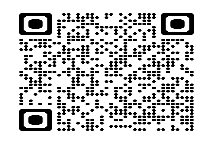 ５．その他　　①練習体験終了後に本校のパンフレットを配布いたします。
　　　　　　　②当日に引率で来られた方の観覧は状況に応じて密を避けた形で設定させていただきます。　　　　　　③本件についてのお問い合わせについては、下記までご連絡ください。　　　　　　　硬式野球部助監督　伊藤　圭吾　（いとう　けいご）TEL　080－1201－9788　　　　　　　　　　　　　　　　　　　　　　　　　　　　　　　　　　　　　　　　　　　　　以上